OKSO.272.21.2020Jędrzejów, dnia  28.08.2020 r.INFORMACJAdla Wykonawców nr 1Dotyczy: Postępowania o udzielenie zamówienia publicznego pn.„Projekt scalenia gruntów wsi Słupia i Wielkopole, gmina Słupia, powiat jędrzejowski, woj. Świętokrzyskie - zagospodarowanie poscaleniowe - Etap III”Zamawiający działając na podstawie art. 38 ust. 4 ustawy z dnia 29 stycznia 2004r. Prawo zamówień publicznych (tj. Dz. U. z 2019 r. poz. 1843z późn. zm. – dalej ustawy Pzp) modyfikuje SIWZ:Zamawiający dokonuje modyfikacji zapisu na str. 1 PROGRAMU  FUNKCJONALNO – UŻYTKOWEGO stanowiącego Załącznik nr 9 do SIWZ, który w brzmieniu dotychczasowym:Przedsięwzięcie , zamierzenie budowlane, zadanieDrogi gminne i wewnętrzne, gmina Słupia, obręb Słupia,
  dł. 8.840,00mb przebudowa, otrzymuje brzmienie:Przedsięwzięcie , zamierzenie budowlane, zadanieDrogi gminne i wewnętrzne, gmina Słupia, obręb Słupia,
  dł. 6.540,00mb przebudowa, Zamawiający dokonuje modyfikacji zapisu na str. 2 PROGRAMU  FUNKCJONALNO – UŻYTKOWEGO stanowiącego Załącznik nr 9 do SIWZ, który w brzmieniu dotychczasowym:Data  opracowania:   27 lipiec 2020r.otrzymuje brzmienie:Data  opracowania:   23 sierpień 2020r.      Zamawiający zamieszcza na stronie internetowej ujednolicony Załącznik nr 9 do SIWZ PROGRAM  FUNKCJONALNO – UŻYTKOWY  – POPRAWIONY.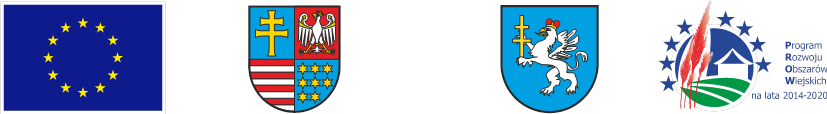 Europejski Fundusz Rolny na rzecz Rozwoju Obszarów Wiejskich: Europa inwestująca w obszary wiejskie